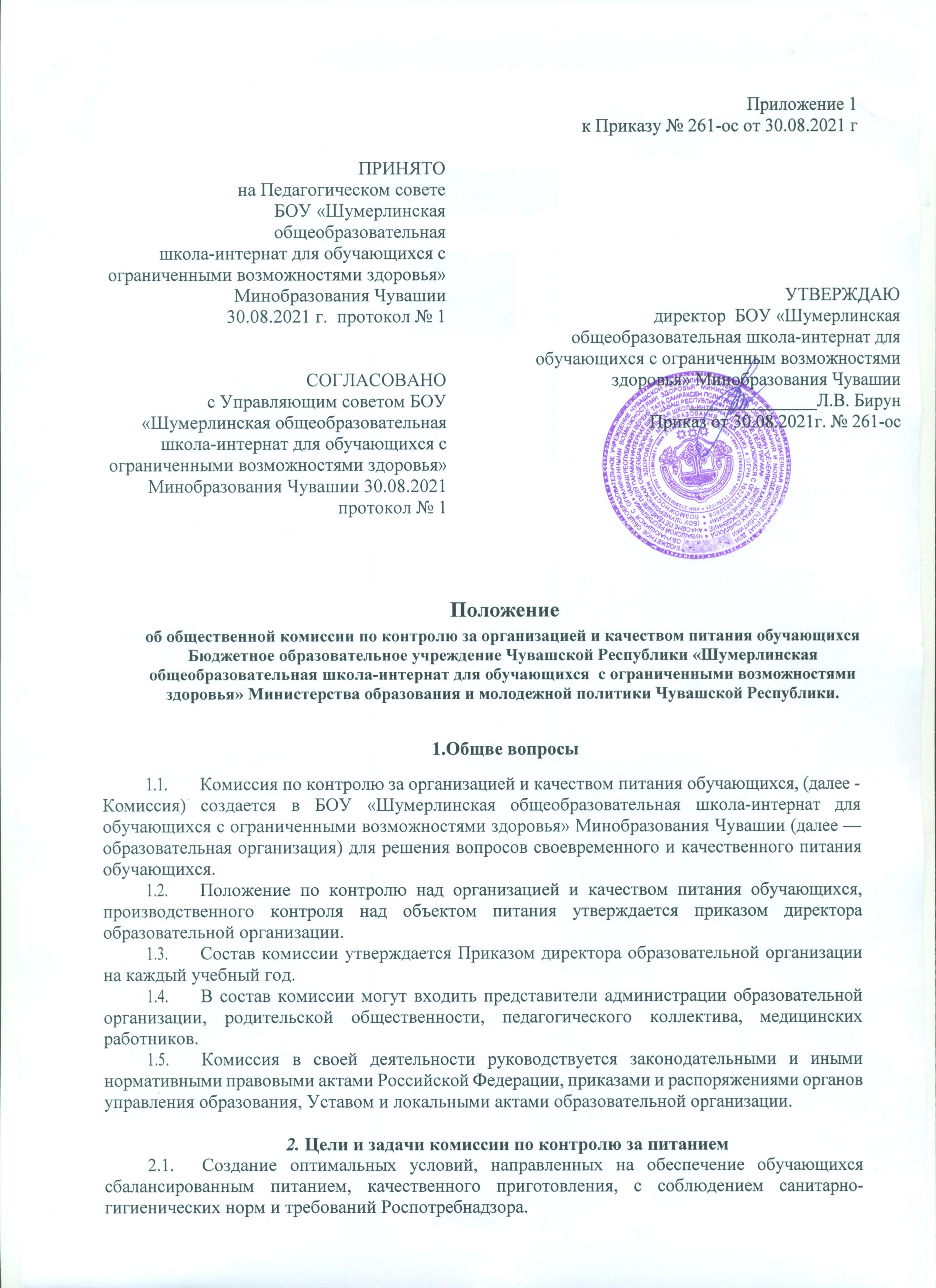 Пропаганда принципов здорового образа жизни и полноценного питания.Исполнение нормативно-правовых актов, регламентирующих деятельность школы в области защиты прав и свобод обучающихся, их здоровья, питания, охраны труда, отдыха, самоуправления.Реализация принципов государственной политики в области образования, охраны здоровья и безопасности жизнедеятельности обучающихся граждан Российской Федерации.3.Основные направления деятельности комиссииКомиссия:Оказывает содействие администрации	образовательной организации в организации питания учащихся.Осуществляет контроль:за организацией приема пищи учащимися, за соблюдением порядка в столовой;за рациональным сбалансированным питанием обучающихся;за соблюдением культуры обслуживания обучающихся,за санитарным состоянием обеденного зала;за соблюдением графика приема пищи.Организует и проводит опрос учащихся по ассортименту и качеству готовой продукции и представляет полученную информацию руководителю образовательной организации.Вносит предложения администрации образовательной организации по улучшению обслуживания учащихся.Оказывает содействие администрации в проведении просветительской работы среди обучающихся и их родителей (законных представителей) по вопросам рационального питания.Привлекает родительскую общественность к организации и контролю за питанием обучавшихся.Организационные принципы работы комиссииКомиссия по контролю над питанием создается приказом директора школы в начале учебного года, в котором определяются: состав, цели и содержание работы комиссии.В состав комиссии по контролю питания входят-:Председатель комиссии;Члены комиссии в количестве 4 человек.Организация работы комиссии по контролю за питаниемКомиссия строит свою работу в соответствии с планом работы  на учебный год, определяя цели и задачи текущего контроля его сроки, подведение итогов и время на устранение отмеченных недостатков в ходе контроля.Комиссия может осуществлять свои функции вне плана (графика) работы по инициативе администрации, по жалобе. из-за нарушения нормативно- правовых актов в области защиты прав ребенка, его здоровья, питания, безопасности со стороны работников пищeблока, педагогических работников, администрации школы.Результаты контроля (экспертизы) отражаются в акте.Плановая работа комиссии по контролю за Питанием должна осуществляться не реже 1 раза в четверть.Комиссия постоянно информирует о своей работе, о результатах контроля администрацию школы; педагогов и родителей на заседаниях Управляющего совета.Функциональные обязанности комиссии по контролю за питанием.Контроль посещение столовой школьниками, учетом качества фактически отпущенных завтраков, обедом и ужинов.Контроль за санитарным состоянием обеденного зала, внешним видом и опрятностью обучающихся, принимающих пищу, заступающих на дежурство по столовой.Контроль за состоянием мебели в обеденном зале, наличие в достаточном количестве посуды, специальной одежды, санитарно-гигиенических средств, уборочного инвентаря.Контроль за дежурством классов/групп и педагогов в столовой.Контроль за графиком приема пищи обучающихся во время перемен, за режимом работы столовой.Выводы, замечания и предложения Комиссии должны приниматься к рассмотрению руководством образовательной организации.С цель контроля за принятыми мерами по устранению отмеченных недостатков в ходе предшествующей проверки, Комиссия может назначить повторную проверку.Документация комиссии по контролю организации питания.Комиссия составляет акт о проведенных проверках.Заседания комиссии оформляются протоколом. Протоколы подписываются председателем и секретарем.Папка протоколов заседания комиссии и акты контроля за организацией питания хранени у председателя комиссии.